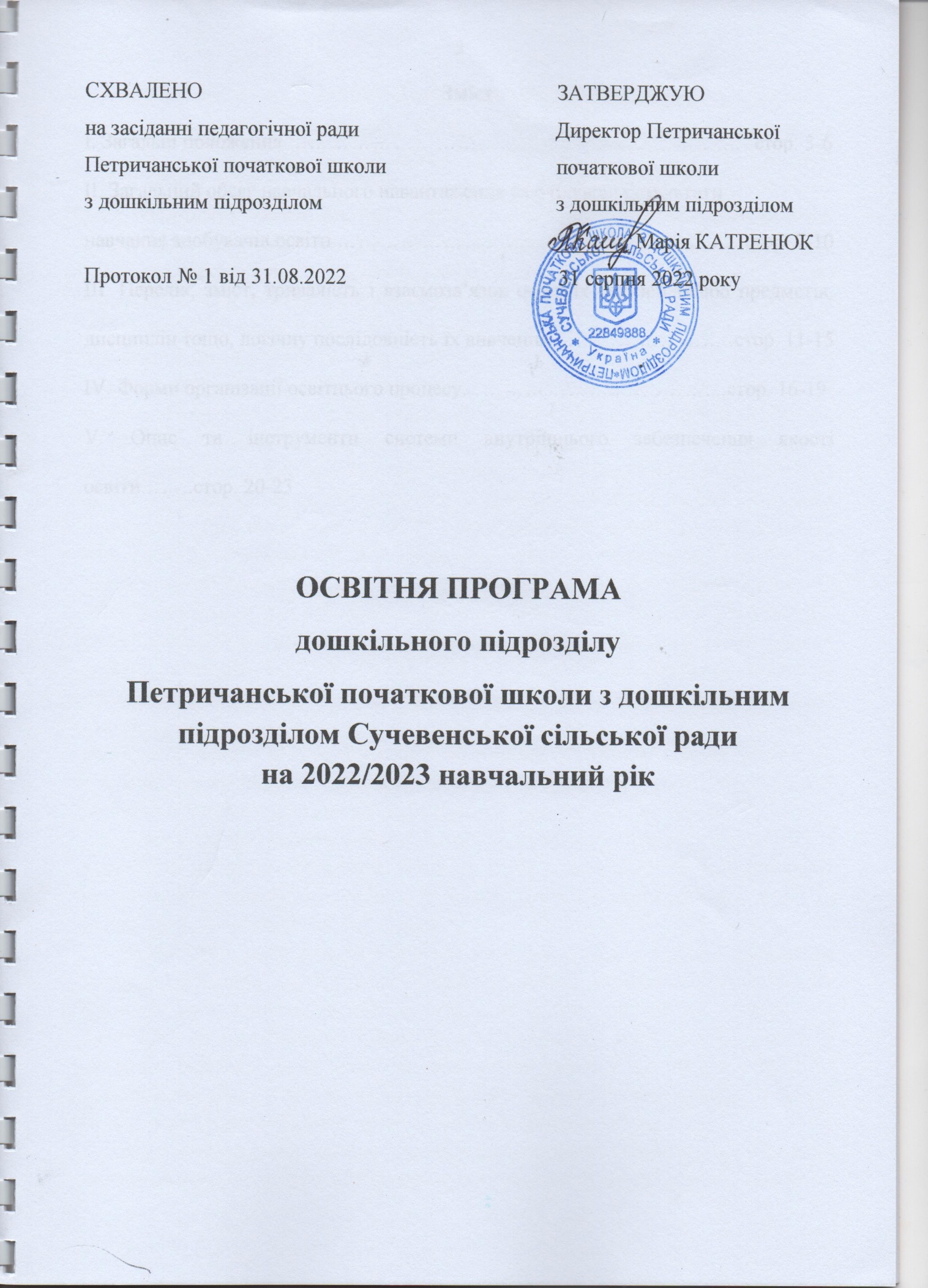 ЗмістI. Загальні положення …………………………………………….……….…. стор. 3-6II. Загальний обсяг навчального навантаження та очікувані результати                       навчання здобувачів освіти ………………………………………………… стор. 7-10III. Перелік, зміст, тривалість і взаємозв’язок освітніх галузей та/або предметів, дисциплін тощо, логічну послідовність їх вивчення ……………………..стор. 11-15IV. Форми організації освітнього процесу…………………..…………....стор. 16-19V. Опис та інструменти системи внутрішнього забезпечення якості освіти……..стор. 20-23I. ЗАГАЛЬНІ ПОЛОЖЕННЯ       Відповідно до статті 4 Закону України «Про дошкільну освіту» дошкільний підрозділ Петричанської початкової школи з дошкільним підрозділом  Сучевенської сільської ради (далі – Петричанська ПШ) у 2022/2023 навчальному році спрямовує діяльність на забезпечення всебічного розвитку дитини дошкільного віку відповідно до її задатків, нахилів, здібностей, індивідуальних, психічних та фізичних особливостей, культурних потреб; формування у дитини дошкільного віку моральних норм, набуття нею життєвого соціального досвіду.       Освітня програма дошкільного підрозділу Петричанської ПШ розроблена на виконання Законів України «Про освіту», «Про дошкільну освіту» та згідно з Базовим компонентом дошкільної освіти (Державним стандартом дошкільної освіти), затвердженим наказом Міністерства освіти і науки України № 33 від 12.01.2021 р. Питання організаційних аспектів діяльності дошкільного закладу в умовах воєнного стану регулюються Законом України № 2136-IX від 15.03.2022 «Про організацію трудових відносин в умовах воєнного стану», Базового компонента дошкільної освіти (2021) із врахуванням під час взаємодії з дітьми «Методичних рекомендації до оновленого Базового компонента дошкільної освіти», листів Міністерства освіти і науки України від 02.04.2022 № 1/3845-22 «Про рекомендації для працівників ЗДО на період дії воєнного стану в Україні», від 17.03.2022 No 1/3475-22 «Про зарахування до ЗДО дітей із числа внутрішньо переміщених осіб», від 22.06.2022 № 1/6887-22 «Щодо збереження мережі закладів дошкільної освіти та захисту прав їх працівників», від 27.07.2022 № 1/8504-22 «Про окремі питання діяльності закладів дошкільної освіти у 2022/2023 навчальному році», рішеннями місцевих органів виконавчої влади та органів місцевого самоврядування, іншими нормативно-правовими актами, Статутом Петричанської початкової школи з дошкільним підрозділом Сучевенської сільської ради.       Через ведення активних бойових дій на території України та у зв’язку з постійною міграцією населення, зокрема сімей з дітьми, буде здійснюватися першочергове зарахування дітей із числа внутрішньопереміщених осіб до дошкільного підрозділу закладу освіти.       Важливою є робота щодо створення безпечних умов організації освітнього процесу відповідно до рекомендацій щодо організації укриття в об’єктах фонду захисних споруд цивільного захисту закладів освіти (лист ДСНС України від 14.06.2022 № 03-1870/162-2 «Про організацію укриття працівників та дітей у закладах освіти»). Тому, під час підготовки закладу до нового 2022/2023 навчального року особливу увагу приділили освітньому середовищу, в якому будуть перебувати вихованці: зробили максимально безпечним.       З метою залучення дітей до різних видів діяльності заздалегідь спланували змістовий контент роботи, що відвертатиме увагу дітей від хвилювань, страхів та сприятиме зниженню тривожності. В укритті педагоги мають можливість використовувати технічні засоби навчання, дидактичні, настільно-друковані ігри, різні види театрів, шашки, шахи, залучати дітей до малювання та поробок з паперу, природного матеріалу тощо. З метою мінімізації та запобігання виникненню посттравматичного синдрому під час перебування дітей в укритті буде здійснюватися їх психологічний супровід.       Освітня програма окреслює підходи до планування й організації закладом освіти єдиного комплексу освітніх компонентів для досягнення вихованцями обов’язкових результатів навчання (набуття компетентностей), визначених Базовим компонентом дошкільної освіти (Державним стандартом дошкільної освіти).Освітня програма визначає: загальний обсяг навантаження та очікувані результати навчання (набуті компетентності) здобувачів освіти;перелік, зміст, тривалість і взаємозв’язок освітніх напрямів, логічну послідовність їх реалізації;форми організації освітнього процесу;опис та інструменти системи внутрішнього забезпечення якості освіти.  Зміст освітньої програми передбачає:формування основ соціальної адаптації та життєвої компетентності дитини;виховання елементів природодоцільного світогляду, розвиток позитивного емоційно-ціннісного ставлення до довкілля;утвердження емоційно-ціннісного ставлення до практичної та духовної діяльності людини;розвиток потреби в реалізації власних творчих здібностей.Мета і завдання освітньої програми:забезпечення якісної організації та здійснення освітнього процесу в дошкільному підрозділі;створення умов, комфортних для розвитку пізнавальних і психічних процесів дітей, їхньої спрямованості на активність у соціумі;забезпечення реалізації можливостей і здібностей кожної дитини;створення в групах атмосфери гуманного та доброзичливого ставлення до всіх вихованців, що сприятиме вихованню у них товариськості, доброзичливості, допитливості, ініціативності, формуванню самостійності і творчості;турбота про здоров’я, емоційне благополуччя та своєчасний всебічний розвиток кожної дитини;максимальне використання різноманітних видів дитячої діяльності, їх інтеграція задля підвищення ефективності освітнього процесу;творча організація (креативність) освітнього процесу;варіативність використання навчального матеріалу з метою розвитку творчості з урахуванням інтересів і здібностей кожної дитини;забезпечення шанобливого ставлення до результатів дитячої творчості;єдність підходів до виховання дітей в умовах закладу дошкільної освіти та сім’ї;забезпечення наступності між закладом дошкільної освіти та початковою школою, що виключає розумові та фізичні перевантаження у змісті освіти дітей дошкільного віку;організація психолого-педагогічної підтримки дітей у відповідності з їх віковими та індивідуальними особливостями і здібностями, розвиток здібностей і творчого потенціалу кожної дитини як суб’єкта відносин з самим собою, іншими дітьми, дорослими та світом;забезпечення психолого-педагогічної підтримки сім’ї та підвищення компетентності батьків у питаннях розвитку освіти, охорони і зміцнення здоров’я дітей;корекційно-розвивальна робота, що забезпечує своєчасну спеціалізовану допомогу в освоєнні змісту навчання і корекцію вад дітей в умовах закладу освіти;підвищення професійної майстерності педагогів дошкільної освіти;розвиток комунікативно-мовленнєвої компетенції та логіко-математичної здобувачів освіти.       Організація освітнього процесу в дошкільному підрозділі Петричанської ПШ у 2022/2023 навчальному році буде здійснюватися за еколого-природничим напрямом та буде спрямована на реалізацію таких завдань:створення належних умов для збереження та зміцнення фізичного, психічного і духовного здоров’я дітей; формування у дітей розуміння цінності власного здоров’я, необхідності дотримання правил безпеки життєдіяльності, забезпечення дотримання вимог адаптивного карантину в умовах поширення коронавірусної інфекції COVID – 19, вимог безпеки в період воєнного стану;формування особистості дитини, розвиток її творчих здібностей, набуття нею соціального досвіду;вдосконалення якості освітнього процесу шляхом системного аналізу та вирішення завдань формування соціально-моральних цінностей особистості;виховання у дітей любові до України, шанобливого ставлення до родини, поваги до народних традицій і звичаїв, державної мови, регіональних мов або мов меншин та рідної мови, національних цінностей українського народу, а також цінностей інших націй і народів, свідомого ставлення до себе, до оточення та довкілля;сприяння підвищенню професійної майстерності педагогів шляхом самоосвіти та участі у різних формах методичної роботи;впровадження сучасних методів та інноваційних технологій у взаємодії з родинами вихованців, з метою забезпечення запитів батьків, надання допомоги у вихованні і розвитку дітей.       Педагоги дошкільного підрозділу Петричанської ПШ забезпечують засвоєння здобувачами освіти обов’язкового мінімуму змісту дошкільної освіти на рівні вимог Базового компонента дошкільної освіти (Державного стандарту дошкільної освіти). Допускається одночасне використання програм, навчальних посібників, рекомендованих Міністерством освіти і науки України для використання у дошкільних закладах освіти.Обов’язковий мінімум передбачає:компетентнісний підхід до розвитку особистості, збалансованість набутих знань, умінь, навичок, сформованих бажань, інтересів, намірів та особистісних якостей і вольової поведінки дитини;надання пріоритету соціально-моральному розвитку особистості, формування у дітей узгоджувати особисті інтереси з колективними;формування у дітей цілісної, реалістичної картини світу, основ світогляду;забезпечення індивідуального особистісного розвитку.       Формування позитивної мотивації здобувачів освіти до освітньої діяльності здійснюється через розвиток життєвих компетентностей, необхідних для успішної самореалізації в суспільстві.  У дошкільному підрозділі закладу освіти встановлено 5-денний навчальний тиждень. Заклад працює з 8.00 год. до 20.00 год.       Навчальний рік у дошкільному підрозділі починається 1 вересня і закінчується 31 травня наступного року, літній оздоровчий період – з 1 червня по 31 серпня. Орієнтовні канікули в дошкільному підрозділі:осінні – з 24 жовтня по 30 жовтня 2022 року (7 календарних днів),зимові – з 02 січня 2022 року по 6 січня 2023 року (5 календарних днів),весняні – з 27 березня по 02 квітня 2023 року (7 календарних днів),літні – 92 календарні дні.  У період канікул та літній оздоровчий період з дітьми проводиться робота пізнавального, фізкультурно-оздоровчого та художньо-естетичного спрямування.       У зв'язку з введенням в Україні воєнного стану та у разі посилення карантинних обмежень, в структурі 2022/2023 навчального року можливі зміни (за рішенням педради) термінів й дат канікул, форми навчання.II. ЗАГАЛЬНИЙ ОБСЯГ НАВЧАЛЬНОГО НАВАНТАЖЕННЯ                                                          ТА ОЧІКУВАНІ РЕЗУЛЬТАТИ НАВЧАННЯ ЗДОБУВАЧІВ ОСВІТИ     Освітній процес у дошкільному підрозділі Петричанської ПШ здійснюється відповідно до програмно-методичного забезпечення та є єдиним комплексом освітніх компонентів для досягнення вихованцями обов’язкових результатів навчання (набуття компетентностей), визначених Базовим компонентом дошкільної освіти, чинними освітніми комплексними та парціальними програмами, рекомендованими Міністерством освіти і науки України.      Зміст інваріантної складової Базового компонента дошкільної освіти (Державного стандарту дошкільної освіти) забезпечується через програму розвитку дитини від народження до шести років «Я у Світі» (лист МОН України від 12.07.2019 № 1/11-6326).        Організація освітнього процесу в групах з інклюзивним навчанням здійснюється за освітніми  програмами для роботи з дітьми, що мають особливі освітні потреби (відповідно до нозології), рекомендовані Міністерством освіти і науки України:       Варіативна складова Базового компонента дошкільної освіти (Державного стандарту дошкільної освіти) реалізується через роботу гуртка з шахів. У 2022/2023 навчальному році буде використовуватися парціальна програма «Мудрі шахи. Програма та методичні рекомендації з навчання дітей старшого дошкільного віку гри у шахи». (автори: Семизорова В.В., Духновська О.І., Пащенко Л.Ю.) – лист ІМЗО від 02.10.2020 № 22.1-12-Г-803.       Мова навчання та виховання дітей українська.      Реалізація завдань національно-патріотичного виховання дошкільників здійснюється шляхом інтеграції завдань у різні види діяльності при проведенні занять з дітьми. Одним із провідних напрямів діяльності дошкільного підрозділу у 2022/2023 навчальному році є формування соціально-громадянської компетентності дітей дошкільного віку. Зміст сучасного патріотичного виховання старших дошкільників буде збагачено категоріями особистісної та національної гідності, реальності сприйняття соціального сучасного життя.      Планування та організація життєдіяльності у дошкільному підрозділі здійснюється за режимними моментами з урахуванням блочно-тематичного принципу планування.      У 2022/2023 навчальному році у закладі функціонуватиме одна різновікова група з 5-денним робочим тижнем.       Відповідно до Інструктивно-методичних рекомендацій «Про організовану і самостійну діяльність дітей у дошкільному навчальному закладі», листа Інституту інноваційних технологій і змісту освіти від 26.07.2010 року № 1.4/18-3082 в закладі дошкільної освіти використовують такі види занять: тематичні, комплексні, інтегровані, комбіновані, ігорові та сюжетно-ігрові, домінантні, контрольно-діагностичні, підсумково-контрольні та ін.        Максимально допустима кількість занять у першій половині дня в різновіковій групі не перевищує двох, у старшій групі – трьох організованих навчальних занять.           У середині та наприкінці занять, які потребують високого інтелектуального напруження чи статичної пози дітей, педагогічні працівники проводяться фізкультурні хвилинки та фізкультурні паузи.       Заняття, які потребують підвищеної пізнавальної активності, проводяться в першу половину дня та у дні з високою працездатністю (вівторок, середа). Такі заняття поєднуються та чергуються із заняттями з музичної діяльності та фізичної культури.     Реалізації освітньої програми дошкільного підрозділу закладу освіти сприяє проведення інтегрованих занять. Тривалість інтегрованого заняття може дещо збільшуватись за рахунок постійної зміни різних видів дитячої діяльності (на 5, 10, 15 хвилин відповідно в вікових групах).     Щоденно проводиться одне інтегроване заняття для закріплення набутих дітьми знань і вмінь у різних видах їх діяльності впродовж дня. При цьому, забезпечено нормативні вимоги до тривалості статичного навантаження у положенні сидячи на одному занятті, а саме: від 3 до 4 років – 15 хвилин, від 4 до 5 років – 20 хвилин, від 5 до 6 років – 25 хвилин.     Заняття з музичної діяльності та здоров’я та фізичний розвиток інтеграції не підлягають. Виконання домашніх завдань від дітей педагогами дошкільного навчального закладу не вимагається.     Організоване навчання у формі фізкультурних занять проводиться інструктором з фізкультури. Визначаючи обсяг рухової активності дітей, враховується стан їхнього здоров’я та психофізіологічні особливості. Тривалість занять для дітей у віці від 3 до 4 років – 15 хвилин; від 4 до 5 років – 20-25 хвилин; від 5 до 6 років – 25-30 хвилин.     Форма та місце проведення занять визначаються педагогом залежно від поставленої мети, сезону, погодних умов та інших факторів.     Тривалість занять може збільшуватись чи зменшуватись залежно від коливань інтересу, бажань, працездатності дітей, складності завдань тощо.     Тривалість перерв між заняттями становить не менше 10 хвилин.      Тривалість проведення гурткової роботи – 15-25 хвилин залежно від віку дітей.     З метою реалізації Базового компонента дошкільної освіти, вищезазначених освітніх програм та відповідно до наказу Міністерства освіти і науки України 20.04.2015 № 446 «Про затвердження гранично допустимого навчального навантаження на дитину у дошкільних навчальних закладах різних типів та форми власності», листа МОНУ від 27.07.2022 №1/8504 «Про окремі питання діяльності закладів дошкільної освіти у 2022/2023 навчальному році» загальний обсяг тижневого навантаження у різновіковій групі становитиме:Очікувані результати навчання здобувачів освіти       Очікуваними результатами освітнього процесу є набуття компетентностей, що визначені за усіма освітніми напрямами Базового компонента дошкільної освіти та комплексною і парціальною програмами, за якими здійснюється освітній процес.       Ключові компетентності під час здобуття дошкільної освіти формуються за різними освітніми напрямами, спрямованими на розвиток особистості дитини. Компетентність як результат дошкільної освіти та особистісне надбання відображає систему взаємопов’язаних компонентів фізичного, психічного, соціального, духовного розвитку особистості дитини.       Набуття різних видів компетентностей дитиною дошкільного віку відбувається в різних видах діяльності (ігровій – провідній для дітей дошкільного віку); руховій; природничій; предметній; образотворчій; музичній; театральній; літературній; сенсорно-пізнавальній; мовленнєвій; трудовій і вимагає практичного засвоєння дитиною системи елементарних знань про себе та довкілля, моральних цінностей, уміння доречно застосовувати набуту інформацію. На кінець навчального року формується модель випускника дошкільної групи.        Рівень сформованості компетентностей дошкільної групи з’ясовується у процесі здійснення моніторингу рівня засвоєння програмового матеріалу дітьми дошкільного віку. За результатами здійснення моніторингових процедур педагоги планують корекційну діяльність з дітьми дошкільного віку, а також індивідуальну роботу.        Компетентності, що сформовані у дитини в різних видах діяльності за освітніми напрямами: «Особистість дитини», «Дитина в сенсорно-пізнавальному просторі», «Дитина в природному довкіллі», «Гра дитини», «Дитина в соціумі», «Мовлення дитини», «Дитина у світі мистецтва» створюють базу для збагачення та поглиблення змісту освіти на наступних рівнях освіти у початковій та середній школі. Всі напрями дошкільної освіти продовжено в початковій школі через освітні галузі: мовно-літературну; математичну; природничу; технологічну; інформатичну; соціальну і здоров’язбережувальну; громадянську та історичну; мистецьку; фізкультурну.III. ПЕРЕЛІК, ЗМІСТ, ТРИВАЛІСТЬ І ВЗАЄМОЗВ’ЯЗОК                                  ОСВІТНІХ ГАЛУЗЕЙ ТА/АБО ПРЕДМЕТІВ, ДИСЦИПЛІН ТОЩО, ЛОГІЧНУ ПОСЛІДОВНІСТЬ ЇХ ВИВЧЕННЯ       Відповідно до Базового компоненту дошкільної освіти визначено зміст і структуру освітнього процесу за інваріантною складовою у дошкільному підрозділі Петричанської ПШ. Інваріантна складова змісту дошкільної освіти сформована на державному рівні та є обов’язковою. Інваріантну частину змісту освіти систематизовано відповідно до Базового компонента дошкільної освіти за освітніми напрямами: «Особистість дитини», «Дитина в сенсорно-пізнавальному просторі», «Дитина в природному довкіллі», «Гра дитини», «Дитина в соціумі», «Мовлення дитини», «Дитина у світі мистецтва».        Організація життєдіяльності дітей з урахуванням освітніх напрямів, що включені до інваріантного складника Стандарту дошкільної освіти, дає змогу забезпечити належний рівень соціально-особистісного розвитку дітей дошкільного віку в структурі неперервної освіти.Варіативний складник змісту освіти систематизовано відповідно до Базового компонента дошкільної освіти за освітнім напрямом:       У закладі забезпечується неперервність змісту освітніх напрямів, а також наступність дошкільної та початкової ланок освіти. Виключення з інваріантної частини будь-якої з освітніх напрямів порушує цілісність розвитку дитини на рівні дошкільної освіти і наступність її в початковій школі.       Дотримання змісту, взаємозв’язку та логічної послідовності реалізації освітніх напрямів Базового компоненту дошкільної освіти забезпечується та відображається у перспективному та календарному плануванні педагогів дошкільного підрозділу закладу освіти.       Зміст освітнього процесу в закладі у 2022/2023 навчальному році буде направлений на формування та розвиток компетентностей здобувачів освіти відповідно до освітніх напрямів Базового компоненту дошкільної освіти. Реалізуючи вищезазначений зміст освітнього процесу, педагогічні працівники забезпечать досягнення очікуваних результатів навчання, визначених у програмі розвитку дитини від народження до шести років «Я у Світі», та парціальної програми «Мудрі шахи. Програма та методичні рекомендації з навчання дітей старшого дошкільного віку гри у шахи».IV. ФОРМИ ОРГАНІЗАЦІЇ ОСВІТНЬОГО ПРОЦЕСУ       Відповідно до Закону України «Про дошкільну освіту» (зі змінами) освітня програма дошкільного підрозділу закладу освіти визначає єдиний комплекс освітніх компонентів, спланованих і організованих закладом для досягнення здобувачами освіти результатів навчання (набуття компетентностей), визначених Базовим компонентом дошкільної освіти.       Організоване навчання з дітьми дошкільного віку проводиться у формі занять. Тривалість занять становить: – з дітьми 3-4 років – не більше 15 хвилин; – з дітьми 4-5 років – 20 хвилин; – з дітьми 5-6 (7) років – 25 хвилин.        Тривалість перерв між заняттями становить не менш 10 хвилин.        Тривалість проведення гурткової роботи – 15-25 хвилин залежно від віку дітей.           Режим роботи дошкільного підрозділу (різновікової групи – 12 годин 5 разів на тиждень).       Впродовж дня, рівномірно розподіляються всі види активностей за основними напрямами розвитку, залежно від бажань та інтересів вихованців групи. З метою досягнення очікуваних результатів навчання (набуття компетентностей), в 2022/2023 навчальному році педагогічними працівниками дошкільного підрозділу будуть проводитися різні форми організації освітнього процесу із здобувачами освіти. За формами організації такі типи занять:фронтальні, колективні (з усіма дітьми групи);групові (10-12 дітей);індивідуально-групові (4-6 дітей);індивідуальні (1-4 дитини); міні-заняття (1-6 дітей).       У залежності від основних завдань програм та відповідно до змістовних напрямів Базового компоненту дошкільної освіти, пріоритетного напряму, в двох дошкільних групах організовуються такі типи занять:заняття повідомлення нових знань;заняття засвоєння дітьми нових знань;заняття узагальнення і систематизації знань;практичне заняття;комбіноване заняття;нестандартне заняття;комплексне заняття;заняття контролю, оцінки і корекції знань.       У дошкільному підрозділі планування освітнього процесу здійснюється за режимними моментами та блочно-тематичним принципом, що забезпечує змістовну цілісність, системність, послідовність, ускладнення та повторення програмного матеріалу.        Блочно-тематичне планування освітнього процесу є одним із ефективних інструментів реалізації принципу інтеграції, забезпечення наступності з початковою ланкою й сприяє кращому засвоєнню знань, умінь і практичних навичок дошкільників з відповідної теми, яка пропонується для вивчення і закріплення протягом одного-двох тижнів. Інтеграція – це шлях і спосіб формування у дітей цілісної картини світу.       Залежно від обраного напряму роботи, діяльності дітей та вибору розділів програми можуть проводитись такі види інтегрованих занять:предметні (комплексні, тематичні);комбіновані;домінантні;сюжетно-динамічні;інтегровані.       Інтеграція сприяє значному скороченню організованих форм навчальної діяльності (занять) та істотно знижує навчальне навантаження на дітей.       Безперервна освітня діяльність у групі планується як у I так і в II половині дня відповідно до орієнтовного розподілу організованої діяльності дітей на тиждень. У другій половині дня плануються заняття з художньо-продуктивної діяльності. В цілому, освітній процес організовується диференційовано з урахуванням віку та індивідуальних особливостей здобувачів освіти.       Планування та організація життєдіяльності дітей здійснюється за режимними моментами з урахуванням напрямів розвитку, які базуються на інтегрованому підході, що забезпечує змістовну цілісність, системність, послідовність, ускладнення та повторення програмного матеріалу.      Тип заняття обирає та уточнює педагог (вихователь, музичний керівник, інструктор з фізичної культури) самостійно, враховуючи конкретні умови роботи, забезпечуючи водночас досягнення конкретних очікуваних результатів, зазначених в освітніх програмах.       Рівномірно розподіляються види активності за основними видами діяльності впродовж дня в залежності від бажань та інтересів дітей. Окрім занять з вихованцями проводяться інші форми спеціально організованої освітньої діяльності:ігри та вправи (дидактичні, сюжетно-рольові, рухливі, театралізовані, ігри з піском та водою та ін.);бесіди;спостереження;пошуково-дослідницька діяльність;екскурсії;пізнавальні хвилинки;трудова діяльність;самостійна художня діяльність тощо.      Крім спеціально організованої освітньої діяльності, передбачається самостійна діяльність дітей: ігрова, художня, фізична.        За окремим планом педагоги здійснюють індивідуальну роботу з дітьми.  Фізичне виховання дітей дошкільного віку передбачає проведення:комплексів ранкової гімнастики;занять фізичною культурою;рухливих ігор та ігор спортивного характеру;гімнастики після сну, загартувальних процедур, ходьбу по килимках «здоров’я», щіточковий масаж, самомасаж та масаж природнім матеріалом (шишки, горішки);фізкультурних хвилинок під час занять та фізкультурних пауз між заняттями;фізкультурних комплексів під час денної прогулянки (пішохідний перехід);оздоровчих заходів з використанням здоров’язберігаючих та здоров’яформуючих технологій;проведення «Днів здоров’я» – останній четвер кожного місяця.       В інклюзивній групі команда психолого-педагогічного супроводу дитини з особливими освітніми потребами (далі – Команда супроводу), до складу якої включаються батьки, відповідно до особливостей розвитку дитини з ООП розробляє індивідуальну програму розвитку дитини з особливими освітніми потребами (далі – ІПР). Відповідно до ІПР з дитиною з ООП проводяться корекційно-розвиткові заняття. Команда супроводу формує та узгоджує з батьками розклад корекційно-розвиткових занять дитини з ООП. Корекційно-розвиткові заняття згідно з індивідуальною програмою розвитку, проводяться педагогами закладу освіти та (або) із залученням фахівців інклюзивно ресурсного центру чи інших закладів освіти, які мають право здійснювати освітню діяльність у сфері освіти за необхідними напрямами.       З метою реалізації варіативного складника Базового компонента дошкільної освіти проводиться гурткова робота за інтересами дітей. Її мета: задовольняти потреби й зацікавленості дитини до певного виду діяльності, розвивати її природні, загальні та спеціальні здібності; активізувати дитячу творчість, своєчасно виявляти обдарованість.  За окремим планом у закладі організовується оздоровлення дітей, під час якого освітній процес організовується в наступних формах:ранкова гімнастика та гімнастика пробудження;дозований біг, ходьба по траві, піску, по «доріжці здоров’я», обливання ніг прохолодною водою;рухливі та спортивні ігри;процедури прийняття сонячних та повітряних ванн;екскурсії, цільові прогулянки;продуктивні види діяльності;ігри з водою, піском;конструкторські та творчі ігри;пошуково-дослідницька діяльність;організація трудової діяльності;літературні розваги, конкурси малюнків;змагання, різноманітні конкурси, естафети.       Для програмно-методичного забезпечення освітнього процесу в дошкільному підрозділі закладу освіти використовуються навчальні видання, рекомендовані Міністерством освіти і науки України для використання в дошкільних закладах освіти у 2022/2023 навчальному році. V. ОПИС ТА ІНСТРУМЕНТИСИСТЕМИ ВНУТРІШНЬОГО ЗАБЕЗПЕЧЕННЯ ЯКОСТІ ОСВІТИ         Внутрішня система забезпечення якості освіти створюється відповідно до ст. 41 Закону України «Про освіту». Вона включає:оприлюднені критерії, правила та процедури оцінювання освітньої діяльності та управлінських процесів у закладі освіти;політики та процедури забезпечення якості освіти;систему та механізми забезпечення академічної доброчесності;забезпечення наявності необхідних ресурсів для організації освітнього процесу;створення в закладі освіти інклюзивного освітнього середовища, універсального дизайну та розумного пристосування;інші процедури та заходи, що визначаються спеціальними законами або документами закладу освіти.       Згідно зі статтею 20 Закону України «Про дошкільну освіту» педагогічна рада закладу дошкільної освіти формує систему та затверджує процедури внутрішнього забезпечення якості освіти, зокрема систему та механізми забезпечення академічної доброчесності.  Внутрішня система забезпечення якості освіти створюється відповідно до рекомендацій Міністерства освіти і науки України, Державної служби якості освіти України з урахуванням: цілей та пріоритетів розвитку закладу дошкільної освіти; типу закладу, місцезнаходження, умов діяльності.  До розбудови внутрішньої системи якості освіти залучаються усі учасники освітнього процесу.Основні політики забезпечення якості освітньої діяльності та якості освітив дошкільному підрозділі Петричанської ПШ        Відповідно до Закону України «Про освіту» від 05 вересня 2017 року № 2145 – VІІІ (із змінами), Закону України «Про дошкільну освіту» (із змінами), Базового компоненту дошкільної освіти (Базового стандарту дошкільної освіти), Статуту закладу освіти розроблено Положення «Про внутрішню систему забезпечення якості освітньої діяльності та якості освіти в Петричанському навчально-виховному комплексі Сучевенської сільської ради», яке схвалено на засіданні педагогічної ради (протокол № 2 від 11.11.2019). Це Положення регламентує систему забезпечення якості освітньої діяльності та якості освіти (систему внутрішнього забезпечення якості) у дошкільному підрозділі Петричанської ПШ.       Основними документами, які визначають критерії якості дошкільної освіти є Державний стандарт дошкільної освіти – Базовий компонент дошкільної освіти, програма розвитку дитини від народження до шести років «Я у Світі», які розкривають зміст його реалізації в кожному віковому періоді розвитку дошкільника, парціальна програма для реалізації змісту варіативної складової Базового компонента.         Основними політиками забезпечення якості освітньої діяльності та якості освіти в закладі є: - забезпечення публічної інформації про діяльність закладу освіти (ст. 30 Закону України «Про освіту»); - дотримання принципів академічної доброчесності у діяльності педагогічних працівників (ст. 42 Закону України «Про освіту»);  - запобігання та протидія булінгу (цькуванню); - створення умов щодо професійного зростання педагогічних працівників (постанова Кабінету Міністрів України від 21.08.2019 № 800 «Деякі питання підвищення кваліфікації педагогічних і науково-педагогічних працівників (зі змінами).Основні процедури вивчення якості освітньої діяльності                                                 в дошкільному підрозділі Петричанської ПШ       Основними процедурами вивчення якості освітньої діяльності визначено:відстеження рівня розвитку дітей старшого дошкільного віку відповідно до вимог Базового компонента дошкільної освіти;внутрішній моніторинг якості освіти;самооцінювання освітньої діяльності.   Відстеження рівня розвитку дітей старшого дошкільного віку здійснюється відповідно до вимог Базового компонента дошкільної освіти.   Для забезпечення об’єктивності та достовірності даних важливо дотримуватись принципів академічної доброчесності, у тому числі справедливого оцінювання.  Внутрішній моніторинг якості освіти здійснюється відповідно до статті 48 Закону України «Про освіту», наказу Міністерства освіти і науки України від 16.01.2020 № 54 «Про затвердження Порядку проведення моніторингу якості освіти». Для проведення внутрішнього моніторингу розробляється відповідна програма.Самооцінювання освітньої діяльності включає:самооцінку показників освітньої діяльності та управлінських процесів у закладі освіти;оцінювання педагогічними працівниками своєї діяльності.Очікувані результати щодо реалізації системи внутрішнього забезпечення якості освіти в дошкільному підрозділі Петричанської ПШ1. Отримання об’єктивних даних про якість освітньої діяльності та управлінських процесів у Петричанській початковій школі з дошкільним підрозділом.2. Підвищення якості освіти в дошкільному підрозділі на основі прийняття ефективних управлінських рішень.3. Створення атмосфери довіри до закладу освіти серед педагогічних працівників та батьків вихованців.       У 2022/2023 навчальному році будуть здійснюватися заходи (моніторинг) щодо визначення стану забезпечення якості освітнього процесу. Моніторинг передбачає збір, системний облік, обробку та аналіз інформації про організацію та результати освітнього процесу для ефективного розв’язання завдань управління якістю освіти.            Метою організації моніторингу є якісна оцінка та корекція освітньої діяльності, умов середовища для попередження можливих несприятливих впливів на розвиток дітей дошкільного віку.Завдання моніторингу:збирання, обробка та аналіз інформації різних аспектів освітнього процесу;вживання заходів щодо посилення позитивних і одночасно послаблення негативних факторів, що впливають на освітній процес;оцінювання результатів вжитих заходів відповідно до стандартів дошкільної освіти.     Моніторинг здійснюється на основі вимог Базового компонента дошкільної освіти України, освітніх програм і річного плану Петричанської початкової школи з дошкільним підрозділом на 2022/2023 навчальний рік. З метою виявлення динаміки, тенденцій і закономірностей та прогнозування подальшого розвитку дитини дошкільного віку організовується та проводиться педагогічний моніторинг:вересень- жовтень 2022 року – початковий моніторинг (для виявлення напряму і корекції освітньої роботи з дітьми, медико-соціального, психолого-педагогічного);січень 2023 року – поточний моніторинг (для визначення динаміки розвитку вихованців, перегляд відкритих занять);квітень-травень 2023 року – підсумковий моніторинг (підбиття підсумків життєдіяльності дошкільників за тривалий період, визначення рівня досягнень дітей та виконання освітніх програм, перегляд підсумкових занять).      Матеріали щодо організації і проведення моніторингу досягнень дітей дошкільного віку згідно з Базовим компонентом дошкільної освіти України, показники досягнень дітей, діагностичний інструментарій, методику обстеження, характеристику рівнів засвоєння програмових вимог розроблено відповідно до методичного посібника «Моніторинг досягнень дітей дошкільного віку згідно з Базовим компонентом дошкільної освіти: методичний посібник» (за загальною редакцією Н.М.Шаповал, О.М.Кулик, Т.В.Киричук. – 3-тє вид., зі змін. – Тернопіль: Мандрівець, 2021 р.).      З дітьми, які не діагностувалися у визначені терміни за причиною відсутності, з-за впровадженого карантину тощо, моніторинг буде проводитися у сприятливий для них час.      Дослідження психологічної готовності дітей до школи проводяться за відповідними методиками: тестова бесіда «Соціальна зрілість» (С.А. Банков), тест слухової пам’яті «10 слів» (Лурія), «Четвертий зайвий», «Пиши кружечками», «Знайди квадрат», «Запам’ятай малюнки», «Коректурна проба», «Послідовність подій», «Графічний диктант» тощо.        У кінці навчального року, на підставі аналітичних довідок за підсумками моніторингу, буде визначено ефективність проведеної роботи, окреслено проблеми, визначено шляхи їх розв’язання та пріоритетні завдання закладу освіти для реалізації у новому 2023/2024 навчальному році.       Освітня програма дошкільного підрозділу Петричанської початкової школи забезпечує досягнення дітьми результатів навчання (набуття компетентностей), визначених у новій редакції Базового компонента дошкільної освіти (Державного стандарту дошкільної освіти).Орієнтовна кількість занять на тиждень                                      у різновіковій групіОрієнтовна кількість занять на тиждень                                      у різновіковій групіМолодший дошкільний вікСтарший дошкільний віквід 3 до 5 роківвід 5 до 6 (7) роківЗагальна кількість занять на тиждень1213Додаткові освітні послуги на вибір батьків:- мудрі шахи2Максимальна кількість занять на тиждень1620Максимально допустиме навчальне навантаження на тиждень на дитину (в астрономічних годинах)5,38,3ОСВІТНІЙ НАПРЯМ «Особистість дитини»ОСВІТНІЙ НАПРЯМ «Особистість дитини»Рухова компетентність   Здатність дитини до самостійного застосування життєво необхідних рухових умінь та навичок, фізичних якостей, рухового досвіду в різних життєвих ситуаціях.   Результатом сформованої компетентності є задоволення природної потреби у руховій активності, що забезпечує оптимальний рівень фізичної працездатності, засвоєння та використання елементарних знань у галузі фізичної культури, сформованість умінь і навичок для вирішення рухових завдань у різних життєвих ситуаціях.Здоров’я-збережувальна компетентність   Здатність дитини до застосування навичок здоров’язбережувальної поведінки відповідно до наявної життєвої ситуації; дотримання основ здорового способу життя, збереження та зміцнення здоров’я у повсякденній життєдіяльності.   Результатом розвитку цієї компетентності є потреба в опануванні способами збереження та зміцнення власного здоров’я, сукупність елементарних знань про людину та її здоров’я, здоровий спосіб життя; стійка мотивація еколого-валеологічної спрямованості щодо пізнання себе та довкілля, яка спонукає до використання навичок здоров’язбережувальної поведінки.Особистісна компетентність   Освітній потенціал компетентності реалізується у творчій активності дитини у всіх специфічно дитячих видах діяльності (ігровій, пізнавальній, образотворчій). Виявляється в особистісних якостях дитини — від елементарних уявлень та позитивного ставлення дитини до свого внутрішнього світу (думок, почуттів, мрій, бажань, мотивів, планів, ідеалів, цілей, прагнень) до становлення основ її світогляду і розвиненості її свідомості (пізнавальної активності, емоційної сприйнятливості, позитивної налаштованості дій, думок, оптимістичними переживаннями, реалістичними намірами). Особистісну компетентність характеризує сформованість самосвідомості: ідентифікації себе зі своїм «Я», позитивної самооцінки, домагання визнання іншими її чеснот, уміння співвідносити «хочу» (мотиви, наміри), «можу» (знання, вміння навички), «буду» (регуляція поведінки та діяльності), здатність уявляти себе в минулому, теперішньому, майбутньому часі; орієнтування у своїх основних правах і обов’язках.ОСВІТНІЙ НАПРЯМ «Дитина в сенсорно-пізнавальному просторі»ОСВІТНІЙ НАПРЯМ «Дитина в сенсорно-пізнавальному просторі»Предметно-практична, технологічна компетентність   Здатність дитини реалізовувати творчі задуми з перетворення об’єктів довкілля з використанням різних матеріалів, що спираються на обізнаність із засобами та предметно-практичними діями, з допомогою дорослого чи самостійно у процесі виконання конструктивних, технічно-творчих завдань, завдань з моделювання.   Результатом сформованої предметно-практичної, технологічної компетентностей є творче самовираження через сформовані предметно-практичні та технологічні дії в самостійній і спільній з однолітками діяльності.Сенсорно-пізнавальна, логіко-математична, дослідницька компетентністьЗдатність дитини використовувати власну сенсорну систему в процесі логіко-математичної і дослідницької діяльності.   Результатом є наявність пізнавальної мотивації, базису логіко-математичних, дослідницьких знань, набутих дитиною умінь і навичок (аналізу, порівняння, узагальнення, здійснення самоконтролю), пізнавальний досвід, що накопичується і використовується в різних видах дитячої діяльності.ОСВІТНІЙ НАПРЯМ «Дитина в природному довкіллі»ОСВІТНІЙ НАПРЯМ «Дитина в природному довкіллі»Природничо-екологічна компетентність   Здатність дитини до доцільної поведінки в різних життєвих ситуаціях, що ґрунтується на емоційно-ціннісному ставленні до природи, знаннях її законів та формується у просторі пізнавальної, дослідницької, трудової, ігрової діяльності.ОСВІТНІЙ НАПРЯМ «Гра дитини»ОСВІТНІЙ НАПРЯМ «Гра дитини»Ігрова компетентність   Здатність дитини до вільної, емоційно насиченої, спонтанної активності з власної ініціативи, в якій реалізується можливість застосування наявних і освоєння нових знань та особистісного розвитку через прагнення дитини до участі в житті дорослих шляхом реалізації інтересів в ігрових та рольових діях в узагальненій формі.ОСВІТНІЙ НАПРЯМ «Дитина в соціумі»ОСВІТНІЙ НАПРЯМ «Дитина в соціумі»Соціально-громадянська компетентність   Здатність до прояву особистісних якостей, соціальних почуттів, любові до Батьківщини; готовність до посильної участі в соціальних подіях, що відбуваються у дитячих осередках, громаді, суспільстві та спрямовані на покращення спільного життя.   Результат сформованості соціально-громадянської компетентності засвідчує ціннісне ставлення дитини до себе, своїх прав і прав інших, наявність уявлень про правила і способи міжособистісної взаємодії з членами сім’ї, родини, іншими людьми та вмінь дотримуватись цих правил в соціально-громадянському просторі, а також ціннісне ставлення та повагу до культурних надбань українського народу, представників різних національностей і культур.ОСВІТНІЙ НАПРЯМ «Мовлення дитини»ОСВІТНІЙ НАПРЯМ «Мовлення дитини»Мовленнєва компетентність   Здатність дитини продукувати свої звернення, думки, враження тощо в будь-яких формах мовленнєвого висловлювання за допомогою вербальних і невербальних засобів. Мовленнєва компетентність об’єднує фонетичний, лексичний, граматичний, діалогічний, монологічний складники та засвідчує їх взаємозалежність і взаємозумовленість.коштів.Комунікатив на компетентність   Здатність дитини до спілкування з однолітками і дорослими у різних формах конструктивної взаємодії; здатність підтримувати партнерські стосунки, заявляти про свої наміри і бажанні, узгоджувати свої інтереси з іншими, домовлятися, за потреби аргументовано відстоювати свою позицію.Художньо-мовленнєва компетентність   Здатність відтворювати художньо-естетичні враження від сприйняття літературних і фольклорних творів засобами різних видів художньо-мовленнєвої діяльності, що засвідчує ціннісне ставлення дитини до художнього слова як культурного явища, друкованої чи електронної книжки, достатній для художньої комунікації рівень літературної обізнаності.ОСВІТНІЙ НАПРЯМ «Дитина у світі мистецтва»ОСВІТНІЙ НАПРЯМ «Дитина у світі мистецтва»Мистецько-творча компетентність   Здатність дитини практично реалізовувати свій художньо-естетичний потенціал для отримання бажаного результату творчої діяльності на основі розвинених емоцій та почуттів до видів мистецтва, елементарно застосувати мистецькі навички в життєвих ситуаціях під час освітньої та самостійної діяльності.   Результатом набуття мистецько-творчої компетентності є елементарна обізнаність дитини у специфіці видів мистецтва (художньо-продуктивній, музичній, театральній); ціннісне ставлення до мистецтва і мистецької діяльності; прагнення сприймати мистецтво тощо.ОСВІТНІЙ НАПРЯМ «Особистість дитини. Спортивні ігри»ОСВІТНІЙ НАПРЯМ «Особистість дитини. Спортивні ігри»Спортивно-ігрова компетентність   Здатність дитини до пізнання та усвідомлення власної приналежності до обраного виду спортивної гри; спрямування психомоторної діяльності на досягнення умовної мети, дотримання єдиних правил спортивної діяльності як індивідуально, так і в команді, які спрямовані на досягнення найкращого результату; вміння грати в спортивну гру за спрощеними правилами.